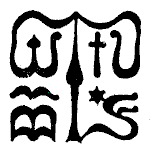 Wesley János Lelkészképző Főiskola Szociális munka szakTantárgy kódjaSMAV751SMAV751SMAV751Tantárgy elnevezésePolitológia Politológia Politológia Tantárgy oktatójának neveDr. Bánlaky PálBeosztása, tudományos fokozatafőiskolai tanár, kandidátusTantárgy óraszámanappali tagozaton 30 tanóra/ félévlevelező tagozaton 16 tanóra/félévnappali tagozaton 30 tanóra/ félévlevelező tagozaton 16 tanóra/félévnappali tagozaton 30 tanóra/ félévlevelező tagozaton 16 tanóra/félévTanóra típusaelőadás, szemináriumelőadás, szemináriumelőadás, szemináriumMeghirdetési időszakőszi félévőszi félévőszi félévKreditszám3 kredit 3 kredit 3 kredit A tantárgy céljaA kiindulópont annak tisztázása, hogy a politika nem azonos a mindennapi „politizálással” (beleértve a pártpolitikákat is), hanem a társadalmi újratermelési folyamat egyik részrendszere. Ennek alapján tisztázni a politológia, mint tudomány tárgyát, sajátosságait, majd megismertetni a hallgatókkal a politológia alapfogalmait, a politika működésmódjának legfontosabb elemeit. A végső cél annak elérése, hogy a hallgatók képesek legyenek politikai folyamatokat tudományos – vagy legalább a mindennapiságot meghaladó – szinten értelmezni és elemezni. A kiindulópont annak tisztázása, hogy a politika nem azonos a mindennapi „politizálással” (beleértve a pártpolitikákat is), hanem a társadalmi újratermelési folyamat egyik részrendszere. Ennek alapján tisztázni a politológia, mint tudomány tárgyát, sajátosságait, majd megismertetni a hallgatókkal a politológia alapfogalmait, a politika működésmódjának legfontosabb elemeit. A végső cél annak elérése, hogy a hallgatók képesek legyenek politikai folyamatokat tudományos – vagy legalább a mindennapiságot meghaladó – szinten értelmezni és elemezni. A kiindulópont annak tisztázása, hogy a politika nem azonos a mindennapi „politizálással” (beleértve a pártpolitikákat is), hanem a társadalmi újratermelési folyamat egyik részrendszere. Ennek alapján tisztázni a politológia, mint tudomány tárgyát, sajátosságait, majd megismertetni a hallgatókkal a politológia alapfogalmait, a politika működésmódjának legfontosabb elemeit. A végső cél annak elérése, hogy a hallgatók képesek legyenek politikai folyamatokat tudományos – vagy legalább a mindennapiságot meghaladó – szinten értelmezni és elemezni. Szükséges előtanulmányok, feltételezett tudásanyagTársadalomtörténet, SzociológiaTársadalomtörténet, SzociológiaTársadalomtörténet, SzociológiaFejlesztendő kompetenciaterületektudása      Ismeri és érti a társadalom működését, a társadalmi folyamatokatképességeiKépes megkülönböztetni a vélekedéseket, sztereotipiákat, előítéleteket a bizonyítékokkal alátámasztott társadalmi tényektől, leírásoktól, elemzésektől.attitűdjeElkötelezett a társadalmi egyenlőség, a demokratikus értékek, a jogállamiság és az európai értékközösség mellett.tudása      Ismeri és érti a társadalom működését, a társadalmi folyamatokatképességeiKépes megkülönböztetni a vélekedéseket, sztereotipiákat, előítéleteket a bizonyítékokkal alátámasztott társadalmi tényektől, leírásoktól, elemzésektől.attitűdjeElkötelezett a társadalmi egyenlőség, a demokratikus értékek, a jogállamiság és az európai értékközösség mellett.tudása      Ismeri és érti a társadalom működését, a társadalmi folyamatokatképességeiKépes megkülönböztetni a vélekedéseket, sztereotipiákat, előítéleteket a bizonyítékokkal alátámasztott társadalmi tényektől, leírásoktól, elemzésektől.attitűdjeElkötelezett a társadalmi egyenlőség, a demokratikus értékek, a jogállamiság és az európai értékközösség mellett.Tantárgyi leírásA politika fogalma, különböző megközelítések összehasonlítása. A politika, mint alrendszer, a társadalmi újratermelés folyamatában. A politika társadalmi beágyazottságának változatai: archaikus (törzsi) társadalmak teljes mértékben a mindennapi tevékenységekbe ágyazott, antikvitásban (individualizáció folytán) részben elkülönülő tevékenység, de az elfogadott társadalom-tagság („állampolgár-mivolt”) feljogosít a mindennapi részvételre, feudális szerkezetben (a föld magántulajdon alapján) tulajdonhoz kötött, a polgári társadalomban jogegyenlőség és a politikai szerkezet (állam) önállósulása.A modern (demokratikus) állam jellemzői: állam erőszak-monopóliuma, hatalmi ágak elkülönítése, beépített kontroll-mechanizmusok, társadalmi nyilvánosság és civil társdalom fokozódó szerepe.Politikai ideológiák. Pártok; réteg-pártok, „néppártosodás”, populizmus.Az ágazati politikák; ezen belül a szociálpolitika. A politika fogalma, különböző megközelítések összehasonlítása. A politika, mint alrendszer, a társadalmi újratermelés folyamatában. A politika társadalmi beágyazottságának változatai: archaikus (törzsi) társadalmak teljes mértékben a mindennapi tevékenységekbe ágyazott, antikvitásban (individualizáció folytán) részben elkülönülő tevékenység, de az elfogadott társadalom-tagság („állampolgár-mivolt”) feljogosít a mindennapi részvételre, feudális szerkezetben (a föld magántulajdon alapján) tulajdonhoz kötött, a polgári társadalomban jogegyenlőség és a politikai szerkezet (állam) önállósulása.A modern (demokratikus) állam jellemzői: állam erőszak-monopóliuma, hatalmi ágak elkülönítése, beépített kontroll-mechanizmusok, társadalmi nyilvánosság és civil társdalom fokozódó szerepe.Politikai ideológiák. Pártok; réteg-pártok, „néppártosodás”, populizmus.Az ágazati politikák; ezen belül a szociálpolitika. A politika fogalma, különböző megközelítések összehasonlítása. A politika, mint alrendszer, a társadalmi újratermelés folyamatában. A politika társadalmi beágyazottságának változatai: archaikus (törzsi) társadalmak teljes mértékben a mindennapi tevékenységekbe ágyazott, antikvitásban (individualizáció folytán) részben elkülönülő tevékenység, de az elfogadott társadalom-tagság („állampolgár-mivolt”) feljogosít a mindennapi részvételre, feudális szerkezetben (a föld magántulajdon alapján) tulajdonhoz kötött, a polgári társadalomban jogegyenlőség és a politikai szerkezet (állam) önállósulása.A modern (demokratikus) állam jellemzői: állam erőszak-monopóliuma, hatalmi ágak elkülönítése, beépített kontroll-mechanizmusok, társadalmi nyilvánosság és civil társdalom fokozódó szerepe.Politikai ideológiák. Pártok; réteg-pártok, „néppártosodás”, populizmus.Az ágazati politikák; ezen belül a szociálpolitika. Kötelező és ajánlott irodalomKötelező: Andorka Rudolf: Bevezetés a szociológiába; Osiris, Állam, kormányzat, politika c. fejezetHaskó K. – Hülvely I.: Bevezetés a politikatudományba VAGY Bayer József: A politika tudomány alapjai Bánlaky Pál: A politika fogalmáról (4 o.) és A politika lényege (logikai szerkezete) és a politika intézményrendszere (14 o); kéziratok, a kurzus hallgatónak elektronikus formában bocsátjuk rendelkezésre.Kötelező: Andorka Rudolf: Bevezetés a szociológiába; Osiris, Állam, kormányzat, politika c. fejezetHaskó K. – Hülvely I.: Bevezetés a politikatudományba VAGY Bayer József: A politika tudomány alapjai Bánlaky Pál: A politika fogalmáról (4 o.) és A politika lényege (logikai szerkezete) és a politika intézményrendszere (14 o); kéziratok, a kurzus hallgatónak elektronikus formában bocsátjuk rendelkezésre.Kötelező: Andorka Rudolf: Bevezetés a szociológiába; Osiris, Állam, kormányzat, politika c. fejezetHaskó K. – Hülvely I.: Bevezetés a politikatudományba VAGY Bayer József: A politika tudomány alapjai Bánlaky Pál: A politika fogalmáról (4 o.) és A politika lényege (logikai szerkezete) és a politika intézményrendszere (14 o); kéziratok, a kurzus hallgatónak elektronikus formában bocsátjuk rendelkezésre.Ismeretek ellenőrzésének módjaFélévzáró dolgozatFélévzáró dolgozatFélévzáró dolgozatTantárgy tárgyi követelményeitanterem– írásvetítő – projektortanterem– írásvetítő – projektortanterem– írásvetítő – projektor